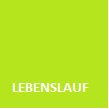 KIM MUSTERPersönliche DatenName	Kim MusterAnschrift	Musterstraße 112345 MusterstadtTelefon	0123 / 456 789E-Mail	email@domain.degeboren	01.01.1970 in MusterstadtAusbildungOktober 1991 – März 1997Musterstudium an der MusteruniversitätAbschluss: DiplomOktober 1989 – Mai 1991MusterklinikAusbildung Krankenschwester(ohne Abschluss)Juni 1980 – Mai 1989MusterschuleAbschluss: AbiturBerufliche LaufbahnApril 2013 – heute MusterfirmaSenior ProjektmanagerinProfessionalisierung der AbläufeEinführung von ProzessenJanuar 2011 – März 2013 Musterfirma ProjektmanagerinProfessionalisierung der AbläufeEinführung von ProzessenJanuar 2007 – Dezember 2010MusterdienstleisterMusterpharmafirma (März 2008 - Dezember 2010)KlinikreferentinPneumologieKlinikohne Projekt (Februar 2008)Musterpharmafirma (Januar 2006 – Januar 2008)ApothekenreferentinOTCApothekendirektverkaufJanuar 2004 – Dezember 2006 (bis Dezember 2004 über Musterdienstleister) Musterfirma PharmaberaterinHerz-Kreislauf, AtemwegeNiedergelassene APIs und PneumologenKIM MUSTERBerufliche LaufbahnOktober 2004 – Dezember 2004 ArbeitssuchendOktober 2003-September 2004Work & Travel, AustralienOktober 1997 – September 2003 (April 2000 -  Mai 2002 Elternzeit) MusterfirmaAssistentin der GeschäftsführungApril 1997 – September 1997 MusterfirmaPraktikum im Muster-BereichDatenerfassungAdministrative TätigkeitenKenntnisse & FähigkeitenFremdsprachenEnglisch sehr gut in Wort und Schrift Französisch GrundkenntnissePC-KenntnisseMicrosoft Office (Word, Excel) Adobe PhotoshopCRM-Programm xy Führerschein  Klasse BMusterstadt, 10. Oktober 2017Kim Muster